ПОСТАНОВЛЕНИЕпгт. Березово, кабинет  102  здания администрации Березовского района, 14.00 часов (сведения об участниках заседания указаны в протоколе)Об    исполнении  требований   Кодекса   Российской Федерации об административных правонарушенияхпри выявлении и документировании факта совершения несовершеннолетним, родителем (законным представителем) административного правонарушения		Рассмотрев информацию об     исполнении  требований   Кодекса   Российской Федерации об административных правонарушениях при выявлении и документировании фактов совершения несовершеннолетним или  родителем (законным представителем) административного правонарушения, комиссия отмечает, что на 10.03.2015 г.  в территориальную комиссию по делам несовершеннолетних и защите их прав при администрации Березовского района   поступило 66 материалов об административных правонарушениях (аппг – 65),  возвратов материалов на доработку в связи с неполнотой  предоставленных материалов за истекший период не было (аппг – 3), также отсутствуют факты прекращения производства по делу об административном правонарушении (аппг – 2).		За указанный период времени  в ОП№1 ОМВД России по Березовскому району  поступило 14 административных материалов, из них:-  в административном материале  в отношении Д.(№24 от 13.01.2015г., инспектор ОДН ОП №1)  в акте обследования жилищно-бытовых условий не соответствует описанным обстоятельствам в протоколе об административной правонарушении;- в административных материалах   в отношении Е. (№160 от 17.02.2015 г.) по ч.1 ст.6.24 Ко АП РФ, в отношении Ч. (161 от 17.02.2015 г.) по ч. 1 ст.6.24 КоАП РФ, составленных УУП   отсутствуют объяснения законных представителей несовершеннолетних, в нарушение  с ч. 4 ст.25.3 КоАП РФ. 		Следует отметить тенденцию к  снижению количества прекращенных материалов: в 2014 году было прекращено 16 административных материалов, в 2013 году – 20, 2012 г. – 28.		В соответствии с  частью  1 ст.28.8 КоАП РФ  протокол (постановление прокурора) об административном правонарушении направляется судье, в орган, должностному лицу, уполномоченным рассматривать дело об административном правонарушении, в течение трех суток с момента составления протокола (вынесения постановления) об административном правонарушении.		В установленный законом срок в адрес территориальной комиссии было направлено 6 материалов об административных правонарушениях (9% от общего количества поступивших протоколов). 60 протоколов были направлены с нарушением срока: в срок   4-5 суток с момента составления протокола поступило  лишь 7 административных материалов (10,6%);  в срок  от 6 до 10  суток – 19 материалов (28,7%);  в срок от 11 до 20 суток поступило 30 материалов (45,4%);  4 материала поступило в срок свыше 20 суток с момента их составления (в отношении  гр. Н. по ч.1 ст.5.35 КоАП РФ  от 22.12.2014 г., С. по ч.1 ст.5.35 КоАП РФ  от 23.01.2015 г., С. по ч.1 ст.5.35 КоАП РФ от 22.01.2015 г., О. по ч.1 ст.6.23 КоАП РФ от 01.02.2015г. г. Екатеринбург).На основании выше изложенного,  с  целью исполнения требований административного законодательства,  комиссия постановляет:Рекомендовать ОМВД России по Березовскому району: Принять меры по исполнению требований административного законодательства в части  обеспечения полноты  собранных документов в материалах об административных правонарушениях в отношении несовершеннолетних и своевременного информирования их законных представителей о совершении административного правонарушения.Срок: до 15 июля 2015 года.Обеспечить своевременное направление  материалов  об административных правонарушениях на рассмотрение в территориальную комиссию по делам несовершеннолетних и защите их прав при администрации Березовского района в соответствии с ч.1 ст.28.8 КоАП РФ  в течение суток  с момента составления протокола и проводить анализ сроков направления материалов с момента составления. Срок: до 20 июля 2015 года,  до 20 декабря 2015 года.  Рассмотреть вопрос о привлечении к дисциплинарной ответственности должностных лиц, допустивших нарушение требований административного законодательства при выявлении и документировании фактов совершения несовершеннолетним или  родителем (законным представителем) административного правонарушения. Информацию о принятых мерах направить в территориальную комиссию по делам несовершеннолетних и защите их прав при администрации Березовского района.Срок: до 10 апреля 2015 года.Председатель комиссии                                                            И.В. Чечеткина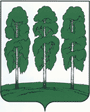 Администрация Березовского районаТЕРРИТОРИАЛЬНАЯ КОМИССИЯ ПО ДЕЛАМ НЕСОВЕРШЕННОЛЕТНИХ И ЗАЩИТЕ ИХ ПРАВ628140,ул. Астраханцева, 54, пгт. Березово, Ханты-Мансийский автономный округ - Югра, Тюменская область Тел.(34674) 2-12-68 Факс.(34674) 2-18-71   10 марта 2015 года                                                                              №13